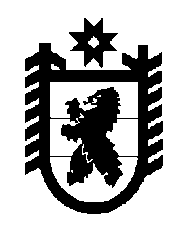 Российская Федерация Республика Карелия    РАСПОРЯЖЕНИЕГЛАВЫ РЕСПУБЛИКИ КАРЕЛИЯВнести в состав Штаба по обеспечению безопасности электроснабжения в Республике Карелия (далее – Штаб), созданного распоряжением Главы Республики Карелия от 16 июня 2008 года № 423-р (Собрание законодательства Республики Карелия, 2008, № 6, ст. 764; 2018, № 1, ст. 43), следующие изменения:включить в состав Штаба следующих лиц:Банковский П.В. – заместитель Министра строительства, жилищно-коммунального хозяйства и энергетики Республики Карелия, заместитель руководителя Штаба;Михайлов К.Д. – исполняющий обязанности заместителя генерального директора – директора филиала публичного акционерного общества «Межрегиональная распределительная сетевая компания    Северо-Запада» «Карелэнерго», заместитель руководителя Штаба (по согласованию);Панибратов П.Н. – первый заместитель директора – главный инженер филиала публичного акционерного общества «Межрегиональная распределительная сетевая компания    Северо-Запада» «Карелэнерго» (по согласованию);Лысков К.И. – заместитель начальника отдела по государственному энергетическому надзору по Республике Карелия Северо-Западного управления Федеральной службы по экологическому, технологическому и атомному надзору (по согласованию); Спасский С.П. – начальник группы мероприятий гражданской обороны и предупреждения чрезвычайных ситуаций управления гражданской защиты Главного управления МЧС России по Республике Карелия (по согласованию);Сергеичев В.А. – руководитель Департамента по работе с потребителями акционерного общества «ТНС энерго Карелия» (по согласованию);Старков Ю.В. – первый заместитель директора – главный диспетчер филиала акционерного общества «Системный оператор Единой энергетической системы» «Региональное диспетчерское управление энергосистемы Республики Карелия» (по согласованию);2) исключить из состава Штаба Гороха Д.А., Доценко О.М.,     Мельника А.А., Христенко С.Н., Чебитка О.Ю.           ГлаваРеспублики Карелия                                                          А.О. Парфенчиковг. Петрозаводск2  июля 2019 года№  366-р